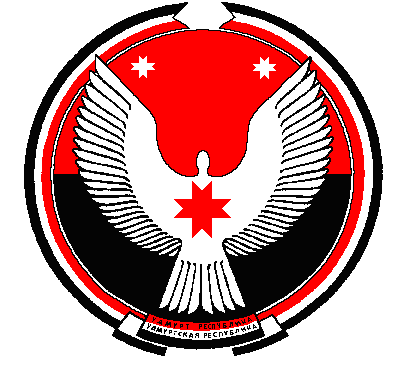 Р Е Ш Е Н И ЕСовет депутатов муниципального образования "Кестымское"«Кестым»  муниципал кылдытэтысь депутат КенешО внесении изменений в структуру Администрации муниципального образования «Кестымское»Принято Советом депутатовмуниципального образования  «Кестымское»                                                                    27 декабря   2016 года                                                                              В соответствии с п.8 ст.26 Устава муниципального образования «Кестымское», в целях организации квалифицированного бухгалтерского учета, планирования и исполнения местных бюджетов на основе единства и унификации учетных и информационных технологий,  оптимизации  бюджетных расходов на реализацию административно-хозяйственных функций в сельских поселениях, в связи с предстоящим созданием централизованной бухгалтерии органов местного самоуправления сельских поселений, Совет депутатов муниципального образования «Кестымское» РЕШАЕТ:             1. Исключить с 28.02.2017 года из структуры Администрации муниципального образования «Кестымское» следующие должности:            - бухгалтер – 1 единица.            2. Решение вступает в силу с 28.02.2017 года.Глава муниципальногообразования «Кестымское»                                                               А.И.Касимовд. Кестымот 27.12. 2016 года№ 4-4